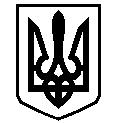 У К Р А Ї Н АВАСИЛІВСЬКА МІСЬКА РАДАЗАПОРІЗЬКОЇ ОБЛАСТІР О З П О Р Я Д Ж Е Н Н Яміського голови 08 вересня 2017                                                                                                  № 115Про умови проведення огляду-конкурсу«Гарне місто – гарна Україна» тастворення конкурсної комісії  по проведенню огляду-конкурсу Керуючись  ст. 42 Закону України «Про місцеве самоврядування в Україні» :Затвердити умови проведення огляду-конкурсу ««Гарне місто – гарна Україна» (додається)Створити та затвердити склад  конкурсної комісії  по проведенню огляду-конкурсу (далі –комісія) (додається).Провести огляд-конкурс «Гарне місто – гарна Україна»Контроль за виконанням даного розпорядження покласти на секретаря радиМандичева О.Г.Міський голова                                                                                                Л.М. Цибульняк 